Suggested Preparation Checklist—a tool for Maine Open Farm Day Host Farms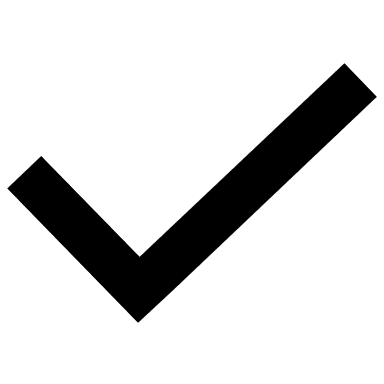 Date Activity3 OR MORE MONTHS BEFORE OPEN FARM DAY (fourth weekend in July)3 OR MORE MONTHS BEFORE OPEN FARM DAY (fourth weekend in July)3 OR MORE MONTHS BEFORE OPEN FARM DAY (fourth weekend in July)Sign up to participate via your Real Maine member profile. Review the resources for Open Farm Day Hosts at: maine.gov/dacf/openfarmday Plan your event goals—what does success look like for you?  Set an event budget to help plan your marketing and sales goals, and laborBook helpers - neighboring farmers, suppliers, friends, etc. Book toilets/portapotty and portable hand wash stationsWrite a draft of the daily schedule and tasks, share with help and staffMake or print signs (hand wash, directions, parking, maps, restricted/hazards, etc.)Order and organize marketing materials (brochures, tour map, educational posters)Plan marketing strategies (product inventory, sales/specials, customer sign-up etc.)Plan DIY promotions (newsletters, social media, community bulletins, etc.)Optional: submit a Real Maine event listing to increase your promotional reachOptional: create an itinerary of participating farms in your area with Real Maine’s the plan my trip tool. Each farm can share as part of cross promotions. DAY BEFOREDAY BEFOREDAY BEFORETidy farm, put away hazards, clean bedding for livestock Final walk through and checklist, place signs, shade/rain tent, etc.If providing, set up facilities for hand washing, toilets, etc. Review goals, tasks and schedule (including staff or help) adjust as neededDAY OF (Annual Statewide Event is Fourth Sunday in July)DAY OF (Annual Statewide Event is Fourth Sunday in July)DAY OF (Annual Statewide Event is Fourth Sunday in July)Welcome your guests and visitorsGet feedback from your visitorsClean-upReview event goals and make changes for next timeSubmit your post-event questionnaire for host farmsAFTER EVENTAFTER EVENTAFTER EVENTThank your visitors (e.g., newsletter, social media, etc.)Provide farm status updates to your visitors throughout the year—where they can buy your products, and how to support Maine agriculture